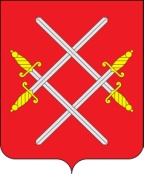 АДМИНИСТРАЦИЯ РУЗСКОГО ГОРОДСКОГО ОКРУГАМОСКОВСКОЙ ОБЛАСТИПОСТАНОВЛЕНИЕот _______________№ _______О внесении изменений в Положение об оплате труда работников муниципальных образовательных организаций Рузского городского округа Московской области, утвержденное постановлением Администрации Рузского городского округа Московской области от 02.04.2020 № 1064 (в редакции от 17.07.2020 № 2038, от 29.09.2020 № 2988, от 10.02.2021 № 351, от 04.02.2022 № 431, от 20.06.2022 № 2516, от 28.09.2022 № 4582, от 28.10.2022 № 5241)	В соответствии с Указом Президента РФ от 07.05.2012 № 597 «О мероприятиях по реализации государственной социальной политики», Федеральным законом от 29.12.2012 № 273-ФЗ «Об образовании в Российской Федерации», Федеральным законом от 06.10.2003 № 131-ФЗ «Об общих принципах организации местного самоуправления в Российской Федерации», постановлением Правительства Московской области от 27.12.2013 № 1186/58 «Об оплате труда работников государственных образовательных организаций Московской области» (в редакции от 21.06.2023 № 411-ПП), руководствуясь Уставом Рузского городского округа, Администрация Рузского городского округа постановляет:	1. Внести в Положение об оплате труда работников муниципальных образовательных организаций Рузского городского округа Московской области, утвержденное постановлением Администрации Рузского городского округа Московской области от 02.04.2020 № 1064 (в редакции от 17.07.2020 № 2038, от 29.09.2020 № 2988, от 10.02.2021 № 351, от 04.02.2022 № 431, от 20.06.2022 № 2516, от 28.09.2022 № 4582, от 28.10.2022 № 5241) (далее – Положение) следующие изменения:1.2. Пункт 4.7. раздела 4 «Доплата и надбавки» Положения изложить в следующей редакции:«4.7. Ежемесячная надбавка за использование в работе современных методов и моделей образовательных и инновационных технологий к ставкам заработной платы (должностным окладам), устанавливаются в процентах от должностного оклада (тарифной ставки).».	2.   Настоящее постановление вступает в силу с момента подписания.  3.  Опубликовать настоящее постановление в официальном периодическом печатном издании, распространяемом в Рузском городском округе и разместить на официальном сайте Рузского городского округа Московской области в сети «Интернет».	4. Контроль за исполнением настоящего постановления возложить на Заместителя Главы Администрации Рузского городского округа Московской области Волкову Е.С.Глава городского округа                                                              	  Н.Н. Пархоменко